ИНСТРУКТАЖ  ДЛЯ РОДИТЕЛЕЙ  «БЕЗОПАСНЫЕ ОСЕННИЕ КАНИКУЛЫ »Главная обязанность родителей — обеспечить безопасность детей. Школа должна им напоминать, что в период каникул вся ответственность за сохранность жизни школьников, особенно подростков, ложится на плечи их родителей. Старшие учащиеся чаще всего остаются без присмотра, особенно во время школьных каникул. Поэтому, не будет лишним чаще разговаривать с детьми и напоминать им самые элементарные правила поведения, от которых зависит безопасность их жизни. Федеральный Закон об образовании утвердил правила внутреннего распорядка для общеобразовательных школ России. В разделе о каникулах установлены календарные графики каникулярного отдыха для школьников. Осенние каникулы со 30 октября – продолжительностью 9 дней; Как правило, первоклассники еще находятся под наблюдением старших, но все остальные возрастные звенья чаще всего остаются без присмотра, особенно во время школьных каникул. Поэтому, не будет лишним чаще разговаривать с детьми и напоминать им самые элементарные правила поведения, от которых зависит безопасность их жизни. Федеральный Закон об образовании утвердил правила внутреннего распорядка для общеобразовательных школ России. Безопасность школьников в период каникул. 
 Эти, общие для всех каникулярных сезонов правила, больше касаются детей подросткового возраста: 
·Переходить улицу можно строго на разрешающий зеленый свет светофора или на «зебре» ·Автобус обходить сзади... 
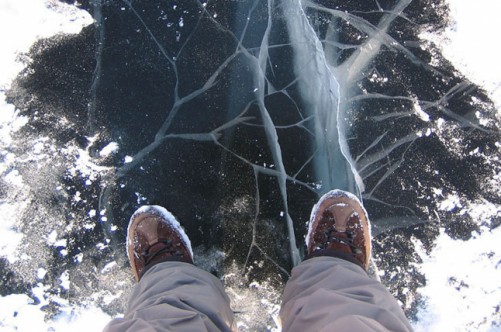 ·Играть вдалеке от проезжей части дороги. Очень опасно устраивать игры на строительных площадках. Там много непредсказуемых ситуаций, объектов, техники, опасных для ребят. Можно упасть в котлован или получить ожоговую травму в горячем гудроне. Не стоит демонстрировать свой мобильный телефон или деньги в многолюдных местах. Не садиться в машину и не вступать в общение с незнакомым человеком на улице; он может быть преступником или хулиганом и нанести вред. При необходимости обращаться к ближайшему сотруднику полиции или охраны. Будет правильно рассказать ребенку о конкретных действиях хулиганов, которые привлекают жертву разными способами: предложениями и обещаниями показать животных, угостить вкусным, показать что-то на компьютере. Они могут сослаться на родителей, якобы они попросили привести ребенка. Твердым правилом должно быть «Никогда ни с кем не уходить со двора». Всегда спрашивать у родителей разрешения, чтобы куда-то отлучаться от дома (даже пойти в гости к друзьям) Костер – это большой соблазн, таящий в себе опасность. Мало какой школьник может устоять против этой манящей стихии. Поэтому, лучше предупредить трагедию, объяснив детям технику безопасности: ·Не разжигать костер бензином и тому подобным ·Даже отлетевшая искра может причинить вред, поэтому нужно держаться от костра подальше ·Нельзя жечь костры вблизи легковоспламеняющихся объектов, особенно возле машин; взорвавшийся бензобак может принести большую беду ·Не делать эксперименты, бросая в огонь посторонние предметы с взрывчатыми веществами. Мальчишек и даже девчонок часто манят высокие деревья, на которые им хочется залезть. Это сложно предотвратить, но можно избежать травм, если дать детям такие рекомендации:..o Нужно научиться различать сухие, легко ломающиеся ветви o Чтобы не сорваться при подъеме на дерево, нужно всегда опираться хотя бы на три точки, например, одной ногой и двумя руками o Не опираться сразу всем телом на ветку, сначала ее испытать на прочность только частью своего веса Крыша и чердак. На эту территорию необходим абсолютный запрет. Чердак в доме должен быть закрыт на надежный замок.... 
Принципы безопасности школьников на осенних каникулах Прогуливаясь в лесу, нельзя жечь сухую траву. Кататься на велосипеде или скутере по правилам дорожного движения. Проезжая часть дорог не предназначена для катания на скейтах, роликовых коньках, самокатах и т. д. Для этого есть тротуар. Нельзя приближаться к водоему с предзимним замерзанием. Лед обманчиво тонкий.... 
Простые рекомендации родителям.Каникулы – самое свободное, но опасное время для детей, так как они чаще всего длительно остаются без надзора родителей. Поэтому нужно усмотреть некоторые меры предосторожности во избежание неприятностей в отношении детей: Для предотвращения какой – либо ни было опасности, ребенок, столкнувшись с сомнительной ситуацией, должен позвонить по телефону родителям, которые всегда должны быть доступны, на связи. Ребенок школьного возраста, собираясь выйти из дома, должен спросить разрешения у родителей. Родители должны быть в доверительных отношениях с ребенком — подростком, чтобы понимать его. Желательно, чтобы ребенок доверял родителям свои проблемы, зная, что от него не отмахнутся, не проигнорируют. Отец или мать должны всегда знать, хотя бы в общих чертах, где находится их подрастающее дитя в данный момент. Нужно помнить, что ребенок копирует своих родителей, которые должны влиять своим примером. Родители – это самые заинтересованные в защищенности своих детей люди. Необходимо быть осведомленными о том, где находятся их дети и что делают. А также чаще напоминать им о неукоснительном выполнении простых правил поведения.... 

